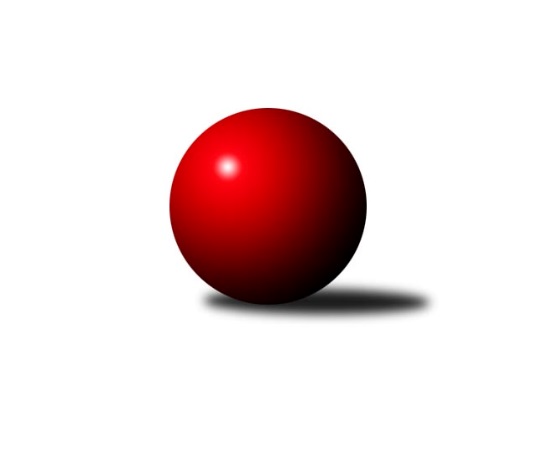 Č.18Ročník 2021/2022	5.3.2022Nejlepšího výkonu v tomto kole: 2747 dosáhlo družstvo: TJ Sokol Mistřín CJihomoravský KP1 jih 2021/2022Výsledky 18. kolaSouhrnný přehled výsledků:TJ Sokol Šanov B	- TJ Jiskra Kyjov	7:1	2707:2566	9.0:3.0	4.3.TJ Sokol Vracov B	- SK Podlužan Prušánky B	2:6	2574:2742	3.0:9.0	4.3.SK Baník Ratíškovice C	- KK Sokol Litenčice	5:3	2508:2456	8.0:4.0	5.3.KK Jiskra Čejkovice B	- KK Vyškov D	1:7	2420:2493	5.0:7.0	5.3.TJ Sokol Mistřín C	- TJ Lokomotiva Valtice B	4:4	2747:2654	6.0:6.0	5.3.Tabulka družstev:	1.	TJ Sokol Šanov B	16	13	0	3	87.5 : 40.5 	113.0 : 79.0 	 2600	26	2.	SK Podlužan Prušánky B	15	10	1	4	77.0 : 43.0 	112.5 : 67.5 	 2647	21	3.	TJ Sokol Vážany	16	10	0	6	73.0 : 55.0 	109.5 : 82.5 	 2571	20	4.	KK Sokol Litenčice	16	10	0	6	71.5 : 56.5 	96.5 : 95.5 	 2549	20	5.	TJ Jiskra Kyjov	16	8	1	7	65.0 : 63.0 	94.0 : 98.0 	 2510	17	6.	TJ Lokomotiva Valtice B	16	6	2	8	59.5 : 68.5 	93.5 : 98.5 	 2496	14	7.	TJ Sokol Vracov B	17	7	0	10	64.0 : 72.0 	91.0 : 113.0 	 2510	14	8.	KK Vyškov D	16	6	1	9	55.5 : 72.5 	85.5 : 106.5 	 2501	13	9.	KK Jiskra Čejkovice B	17	5	2	10	54.0 : 82.0 	89.0 : 115.0 	 2478	12	10.	TJ Sokol Mistřín C	17	5	1	11	57.0 : 79.0 	98.0 : 106.0 	 2489	11	11.	SK Baník Ratíškovice C	16	5	0	11	48.0 : 80.0 	85.5 : 106.5 	 2515	10Podrobné výsledky kola:	 TJ Sokol Šanov B	2707	7:1	2566	TJ Jiskra Kyjov	Aleš Procházka	 	 233 	 244 		477 	 2:0 	 422 	 	223 	 199		Roman Klvaň	Jaroslav Klimentík	 	 236 	 228 		464 	 2:0 	 446 	 	226 	 220		Antonín Svozil st.	Petr Kesjár	 	 231 	 220 		451 	 2:0 	 418 	 	213 	 205		Ludvík Kuhn	Ladislav Kacetl	 	 228 	 232 		460 	 1:1 	 414 	 	234 	 180		Martin Šubrt	Michal Stieranka	 	 244 	 214 		458 	 2:0 	 395 	 	197 	 198		Jiří Špaček	František Hél	 	 197 	 200 		397 	 0:2 	 471 	 	249 	 222		Antonín Svozil ml.rozhodčí:  Vedoucí družstevNejlepší výkon utkání: 477 - Aleš Procházka	 TJ Sokol Vracov B	2574	2:6	2742	SK Podlužan Prušánky B	Jaroslav Konečný	 	 205 	 242 		447 	 1:1 	 430 	 	243 	 187		Michal Šimek	Martina Pechalová	 	 189 	 224 		413 	 1:1 	 459 	 	242 	 217		Sára Zálešáková	Stanislav Kočí	 	 239 	 188 		427 	 1:1 	 426 	 	209 	 217		Pavel Flamík	Martin Pechal	 	 203 	 204 		407 	 0:2 	 450 	 	217 	 233		Alena Kristová	Miroslav Bahula	 	 217 	 230 		447 	 0:2 	 469 	 	235 	 234		Michal Teraz	Ondřej Repík	 	 226 	 207 		433 	 0:2 	 508 	 	269 	 239		Michal Pálkarozhodčí: Vítězslav NejedlíkNejlepší výkon utkání: 508 - Michal Pálka	 SK Baník Ratíškovice C	2508	5:3	2456	KK Sokol Litenčice	Jana Mačudová	 	 225 	 206 		431 	 2:0 	 416 	 	214 	 202		Milan Kochaníček	Marta Beranová	 	 204 	 241 		445 	 2:0 	 365 	 	182 	 183		Jan Žurman	Marcel Šebek	 	 221 	 199 		420 	 1:1 	 439 	 	199 	 240		Monika Zapletalová	Jarmila Bábíčková	 	 199 	 207 		406 	 0:2 	 455 	 	244 	 211		Roman Blažek	Antonín Zýbal	 	 172 	 208 		380 	 1:1 	 386 	 	190 	 196		Lenka Štěrbová	Marie Kobylková	 	 213 	 213 		426 	 2:0 	 395 	 	201 	 194		Josef Smažinkarozhodčí:  Vedoucí družstevNejlepší výkon utkání: 455 - Roman Blažek	 KK Jiskra Čejkovice B	2420	1:7	2493	KK Vyškov D	Radoslav Holomáč	 	 179 	 201 		380 	 0:2 	 447 	 	237 	 210		Jiří Formánek	Jakub Svoboda	 	 214 	 230 		444 	 2:0 	 380 	 	206 	 174		Miroslav Poledník	Jiří Fojtík	 	 182 	 186 		368 	 0:2 	 398 	 	192 	 206		Milan Ryšánek	Pavel Dolinajec	 	 218 	 206 		424 	 1:1 	 438 	 	233 	 205		Petr Snídal	Tomáš Mrkávek	 	 186 	 185 		371 	 1:1 	 395 	 	245 	 150		František Jelínek	Michal Hlinecký	 	 199 	 234 		433 	 1:1 	 435 	 	254 	 181		Josef Michálekrozhodčí:  Vedoucí družstevNejlepší výkon utkání: 447 - Jiří Formánek	 TJ Sokol Mistřín C	2747	4:4	2654	TJ Lokomotiva Valtice B	Radim Holešinský	 	 214 	 235 		449 	 0:2 	 452 	 	215 	 237		Roman Mlynarik	Petr Khol	 	 217 	 203 		420 	 1:1 	 423 	 	223 	 200		Robert Gecs	Luděk Svozil	 	 230 	 254 		484 	 1:1 	 449 	 	246 	 203		Roman Krůza	Dennis Urc	 	 206 	 226 		432 	 1:1 	 448 	 	231 	 217		Eduard Jung	Vladislav Kozák	 	 256 	 246 		502 	 2:0 	 410 	 	194 	 216		Jan Beneš	Jaroslav Polášek	 	 234 	 226 		460 	 1:1 	 472 	 	227 	 245		Josef Vařákrozhodčí: Ivan BlahaNejlepší výkon utkání: 502 - Vladislav KozákPořadí jednotlivců:	jméno hráče	družstvo	celkem	plné	dorážka	chyby	poměr kuž.	Maximum	1.	Michal Pálka 	SK Podlužan Prušánky B	454.19	311.7	142.5	6.1	7/7	(508)	2.	Josef Kamenišťák 	TJ Sokol Vážany	453.35	297.4	155.9	4.1	8/8	(527)	3.	Roman Blažek 	KK Sokol Litenčice	449.78	301.2	148.6	4.8	8/8	(495)	4.	Monika Zapletalová 	KK Sokol Litenčice	449.55	301.5	148.0	3.1	6/8	(480)	5.	Aleš Procházka 	TJ Sokol Šanov B	445.39	302.5	142.9	4.9	9/9	(481)	6.	Josef Vařák 	TJ Lokomotiva Valtice B	445.38	301.5	143.9	4.6	6/8	(498)	7.	Antonín Svozil  ml.	TJ Jiskra Kyjov	445.06	299.8	145.3	4.7	10/10	(471)	8.	Michal Šimek 	SK Podlužan Prušánky B	444.60	306.0	138.5	7.1	6/7	(505)	9.	Vítězslav Nejedlík 	TJ Sokol Vracov B	443.46	307.1	136.3	4.9	8/9	(481)	10.	Petr Kesjár 	TJ Sokol Šanov B	442.66	296.4	146.3	5.1	8/9	(473)	11.	Petr Malý 	TJ Sokol Vážany	442.48	306.7	135.7	4.9	7/8	(473)	12.	Michaela Varmužová 	TJ Sokol Mistřín C	441.78	304.5	137.3	4.8	6/9	(482)	13.	Sára Zálešáková 	SK Podlužan Prušánky B	439.52	298.1	141.4	4.4	7/7	(497)	14.	Vladislav Kozák 	TJ Sokol Mistřín C	438.62	303.2	135.5	5.8	6/9	(502)	15.	Jaroslav Klimentík 	TJ Sokol Šanov B	437.41	297.6	139.9	6.5	7/9	(468)	16.	Dagmar Opluštilová 	SK Baník Ratíškovice C	437.22	303.6	133.6	6.3	7/8	(489)	17.	Michal Stieranka 	TJ Sokol Šanov B	437.17	291.8	145.4	5.8	7/9	(478)	18.	Vladimír Čech 	TJ Lokomotiva Valtice B	436.36	301.9	134.5	6.2	6/8	(481)	19.	Martin Bílek 	TJ Sokol Vracov B	436.35	301.9	134.4	6.3	9/9	(482)	20.	Antonín Svozil  st.	TJ Jiskra Kyjov	435.70	302.4	133.3	6.8	10/10	(485)	21.	Marie Kobylková 	SK Baník Ratíškovice C	434.48	306.1	128.4	9.0	8/8	(502)	22.	Jiří Formánek 	KK Vyškov D	434.08	307.6	126.4	6.8	7/7	(451)	23.	Ladislav Kacetl 	TJ Sokol Šanov B	431.83	299.3	132.6	7.1	9/9	(469)	24.	Roman Krůza 	TJ Lokomotiva Valtice B	431.38	293.3	138.1	5.9	8/8	(513)	25.	Vladimír Crhonek 	KK Vyškov D	430.22	297.7	132.5	6.7	6/7	(457)	26.	Pavel Flamík 	SK Podlužan Prušánky B	429.38	295.8	133.5	6.8	6/7	(510)	27.	Radim Kroupa 	TJ Sokol Vážany	428.42	304.1	124.3	8.2	6/8	(465)	28.	Martin Šubrt 	TJ Jiskra Kyjov	426.26	286.2	140.1	6.6	7/10	(464)	29.	Josef Michálek 	KK Vyškov D	426.00	290.5	135.5	7.6	7/7	(458)	30.	Alena Kristová 	SK Podlužan Prušánky B	425.60	288.4	137.2	5.6	5/7	(481)	31.	David Vávra 	KK Sokol Litenčice	425.25	294.7	130.5	7.0	7/8	(471)	32.	Vladimír Stávek 	KK Jiskra Čejkovice B	424.88	295.9	128.9	6.6	9/9	(455)	33.	Michal Hlinecký 	KK Jiskra Čejkovice B	422.91	304.0	118.9	9.3	7/9	(442)	34.	Pavel Dolinajec 	KK Jiskra Čejkovice B	422.31	296.8	125.5	10.0	8/9	(470)	35.	Jozef Kamenišťák 	TJ Sokol Vážany	420.07	296.9	123.2	8.0	8/8	(473)	36.	Radek Loubal 	TJ Sokol Vážany	419.94	296.5	123.4	8.8	8/8	(492)	37.	Jakub Svoboda 	KK Jiskra Čejkovice B	419.55	299.2	120.3	9.5	8/9	(473)	38.	Stanislav Kočí 	TJ Sokol Vracov B	417.65	291.0	126.6	8.5	9/9	(481)	39.	Tomáš Mrkávek 	KK Jiskra Čejkovice B	417.44	292.0	125.4	8.7	9/9	(444)	40.	Petr Sedláček 	TJ Sokol Vážany	417.10	289.7	127.4	7.6	8/8	(485)	41.	Jaroslav Konečný 	TJ Sokol Vracov B	416.52	292.5	124.1	8.0	7/9	(482)	42.	Petr Khol 	TJ Sokol Mistřín C	415.81	296.4	119.4	9.1	8/9	(487)	43.	Martin Pechal 	TJ Sokol Vracov B	415.79	293.5	122.3	9.2	6/9	(450)	44.	Josef Smažinka 	KK Sokol Litenčice	413.67	297.9	115.8	9.3	6/8	(457)	45.	Roman Klvaň 	TJ Jiskra Kyjov	413.48	295.9	117.5	8.5	7/10	(465)	46.	Jarmila Bábíčková 	SK Baník Ratíškovice C	412.17	294.6	117.6	10.2	6/8	(444)	47.	Jakub Mecl 	SK Baník Ratíškovice C	409.90	288.2	121.7	9.8	6/8	(463)	48.	Eduard Jung 	TJ Lokomotiva Valtice B	408.94	288.4	120.6	9.0	8/8	(448)	49.	Lenka Štěrbová 	KK Sokol Litenčice	408.20	289.4	118.8	9.8	7/8	(446)	50.	Milan Ryšánek 	KK Vyškov D	407.57	286.2	121.4	8.2	5/7	(451)	51.	Jiří Špaček 	TJ Jiskra Kyjov	405.68	286.0	119.7	10.0	10/10	(458)	52.	Pavel Měsíček 	TJ Sokol Mistřín C	403.89	287.5	116.4	10.9	6/9	(452)	53.	Martina Pechalová 	TJ Sokol Vracov B	402.43	282.3	120.1	9.3	7/9	(490)	54.	Jan Donneberger 	KK Vyškov D	399.89	286.1	113.8	11.1	6/7	(439)	55.	Jan Beneš 	TJ Lokomotiva Valtice B	398.10	289.5	108.6	11.5	7/8	(424)	56.	Miroslav Poledník 	KK Vyškov D	383.52	275.3	108.2	10.9	5/7	(455)	57.	Radoslav Holomáč 	KK Jiskra Čejkovice B	368.07	266.7	101.3	15.7	6/9	(394)		Zdeněk Klečka 	SK Podlužan Prušánky B	476.50	330.5	146.0	5.5	1/7	(506)		Aleš Zálešák 	SK Podlužan Prušánky B	473.00	317.0	156.0	4.0	1/7	(473)		Kristýna Blechová 	TJ Sokol Šanov B	467.00	316.0	151.0	1.0	1/9	(467)		Roman Mlynarik 	TJ Lokomotiva Valtice B	461.42	316.9	144.5	5.7	4/8	(497)		Štěpánka Vytisková 	SK Podlužan Prušánky B	461.17	307.5	153.7	2.6	3/7	(520)		Jakub Toman 	SK Podlužan Prušánky B	461.00	312.0	149.0	7.0	1/7	(461)		Michal Teraz 	SK Podlužan Prušánky B	458.00	302.5	155.5	2.3	3/7	(478)		Radek Vrška 	TJ Sokol Šanov B	457.00	307.0	150.0	4.0	1/9	(457)		Zdeněk Hosaja 	SK Podlužan Prušánky B	453.50	307.5	146.0	2.5	2/7	(463)		Radim Holešinský 	TJ Sokol Mistřín C	453.17	298.8	154.3	4.5	3/9	(463)		Jaroslav Polášek 	TJ Sokol Mistřín C	452.75	312.8	139.9	3.8	3/9	(474)		Ondřej Repík 	TJ Sokol Vracov B	447.00	309.5	137.5	5.5	1/9	(461)		Pavel Petrů 	TJ Sokol Šanov B	445.67	307.3	138.3	6.0	3/9	(458)		Pavel Martinek 	TJ Sokol Šanov B	439.00	288.0	151.0	8.0	1/9	(439)		Luděk Zapletal 	KK Sokol Litenčice	438.29	304.2	134.1	6.3	5/8	(452)		Filip Benada 	SK Podlužan Prušánky B	436.00	291.0	145.0	6.0	2/7	(445)		Zdeněk Sedláček 	TJ Sokol Mistřín C	434.00	308.0	126.0	10.5	2/9	(438)		Michal Šmýd 	TJ Sokol Vracov B	434.00	311.0	123.0	9.0	1/9	(434)		Petr Bakaj  ml.	TJ Sokol Šanov B	433.00	284.0	149.0	3.0	1/9	(433)		Jana Mačudová 	SK Baník Ratíškovice C	432.77	293.3	139.5	6.4	5/8	(482)		Jana Kurialová 	KK Vyškov D	430.33	306.5	123.8	5.8	3/7	(446)		Radek Jurčík 	TJ Jiskra Kyjov	428.33	292.9	135.4	8.9	6/10	(466)		Ivana Blechová 	TJ Sokol Šanov B	428.25	294.3	134.0	8.3	2/9	(457)		Marta Beranová 	SK Baník Ratíškovice C	428.05	294.7	133.4	3.2	5/8	(446)		Milana Alánová 	KK Vyškov D	426.50	299.5	127.0	6.5	1/7	(440)		Dennis Urc 	TJ Sokol Mistřín C	426.27	293.3	132.9	7.2	5/9	(453)		František Hél 	TJ Sokol Šanov B	425.45	293.4	132.1	9.1	4/9	(453)		Drahomír Urc 	TJ Sokol Mistřín C	423.90	297.0	126.9	9.5	5/9	(463)		Milan Kochaníček 	KK Sokol Litenčice	423.85	292.6	131.3	6.1	5/8	(471)		Luděk Svozil 	TJ Sokol Mistřín C	423.63	300.4	123.3	4.5	4/9	(484)		Petr Snídal 	KK Vyškov D	421.83	288.8	133.0	7.3	2/7	(438)		Marcel Šebek 	SK Baník Ratíškovice C	416.50	281.5	135.0	7.8	3/8	(445)		Jiří Novotný 	SK Podlužan Prušánky B	415.50	292.0	123.5	7.5	2/7	(437)		Martina Nejedlíková 	TJ Sokol Vracov B	414.50	287.8	126.8	11.0	2/9	(430)		Kateřina Bařinová 	TJ Sokol Mistřín C	412.00	288.0	124.0	9.0	1/9	(412)		Jan Vejmola 	KK Vyškov D	411.00	276.0	135.0	7.0	1/7	(411)		Miroslav Bahula 	TJ Sokol Vracov B	408.06	284.4	123.7	9.4	4/9	(447)		Zbyněk Škoda 	TJ Lokomotiva Valtice B	406.50	292.0	114.5	10.5	2/8	(428)		Adam Pavel Špaček 	TJ Sokol Mistřín C	406.42	287.5	118.9	9.2	4/9	(439)		Dušan Zahradník 	TJ Sokol Vážany	406.33	293.7	112.7	10.0	1/8	(427)		Josef Smažinka 	KK Sokol Litenčice	405.50	286.5	119.0	9.5	2/8	(411)		Jiří Fojtík 	KK Jiskra Čejkovice B	405.37	287.3	118.1	9.6	5/9	(448)		Eva Paulíčková 	TJ Jiskra Kyjov	405.00	293.0	112.0	13.0	1/10	(405)		Zdeněk Burian 	KK Jiskra Čejkovice B	404.50	285.5	119.0	9.8	2/9	(427)		František Jelínek 	KK Vyškov D	404.00	287.0	117.0	11.0	2/7	(413)		Dušan Urubek 	TJ Sokol Mistřín C	404.00	306.0	98.0	17.0	1/9	(404)		Martina Kapustová 	TJ Lokomotiva Valtice B	403.00	265.0	138.0	12.0	1/8	(403)		Jan Kovář 	TJ Sokol Vážany	402.58	289.3	113.3	12.3	3/8	(429)		Karel Mecl 	SK Baník Ratíškovice C	402.38	276.5	125.9	13.0	4/8	(439)		Robert Gecs 	TJ Lokomotiva Valtice B	400.10	287.5	112.6	12.5	5/8	(423)		Kristýna Košuličová 	SK Baník Ratíškovice C	399.25	279.0	120.3	7.3	2/8	(434)		Jan Klimentík 	TJ Sokol Šanov B	398.90	279.7	119.2	9.6	5/9	(426)		Jindřich Burďák 	TJ Jiskra Kyjov	396.50	283.5	113.0	7.0	2/10	(399)		Antonín Zýbal 	SK Baník Ratíškovice C	395.83	275.7	120.1	9.9	4/8	(425)		Ludvík Kuhn 	TJ Jiskra Kyjov	395.55	277.5	118.0	9.5	6/10	(436)		Pavel Pěček 	TJ Sokol Mistřín C	395.50	285.0	110.5	10.5	4/9	(419)		Marta Volfová 	TJ Sokol Šanov B	391.00	275.0	116.0	7.0	1/9	(391)		Tomáš Šerák 	SK Podlužan Prušánky B	391.00	285.0	106.0	10.0	1/7	(391)		Radek Břečka 	TJ Sokol Vracov B	390.67	273.0	117.7	11.0	3/9	(415)		Roman Kouřil 	KK Vyškov D	389.00	276.0	113.0	9.0	1/7	(389)		Jan Žurman 	KK Sokol Litenčice	383.33	276.5	106.9	11.9	5/8	(486)		Hana Majzlíková 	KK Jiskra Čejkovice B	380.22	274.6	105.7	15.6	3/9	(391)		Ludvík Vašulka 	TJ Sokol Mistřín C	357.75	261.5	96.3	17.3	4/9	(398)		Lubomír Kyselka 	TJ Sokol Mistřín C	341.00	256.0	85.0	15.0	1/9	(341)		Božena Vajdová 	TJ Lokomotiva Valtice B	334.25	265.1	69.1	22.1	4/8	(358)		Jan Goliáš 	TJ Sokol Vracov B	333.00	232.0	101.0	14.0	1/9	(333)		Jakub Vančík 	TJ Jiskra Kyjov	291.00	213.0	78.0	22.0	1/10	(291)Sportovně technické informace:Starty náhradníků:registrační číslo	jméno a příjmení 	datum startu 	družstvo	číslo startu26265	Ondřej Repík	04.03.2022	TJ Sokol Vracov B	2x6976	František Jelínek	05.03.2022	KK Vyškov D	1x
Hráči dopsaní na soupisku:registrační číslo	jméno a příjmení 	datum startu 	družstvo	Program dalšího kola:19. kolo			KK Sokol Litenčice - -- volný los --	11.3.2022	pá	18:00	SK Podlužan Prušánky B - TJ Sokol Mistřín C	11.3.2022	pá	18:00	TJ Lokomotiva Valtice B - KK Jiskra Čejkovice B	12.3.2022	so	17:15	KK Vyškov D - TJ Sokol Šanov B	13.3.2022	ne	9:00	TJ Jiskra Kyjov - SK Baník Ratíškovice C	13.3.2022	ne	9:00	TJ Sokol Vážany - TJ Sokol Vracov B	Nejlepší šestka kola - absolutněNejlepší šestka kola - absolutněNejlepší šestka kola - absolutněNejlepší šestka kola - absolutněNejlepší šestka kola - dle průměru kuželenNejlepší šestka kola - dle průměru kuželenNejlepší šestka kola - dle průměru kuželenNejlepší šestka kola - dle průměru kuželenNejlepší šestka kola - dle průměru kuželenPočetJménoNázev týmuVýkonPočetJménoNázev týmuPrůměr (%)Výkon6xMichal PálkaPrušánky B5082xMichal PálkaPrušánky B118.35086xVladislav KozákMistřín C5026xVladislav KozákMistřín C114.065021xLuděk SvozilMistřín C4841xLuděk SvozilMistřín C109.984845xAleš ProcházkaŠanov B4776xRoman BlažekLitenčice 109.934552xJosef VařákValtice B4724xAleš ProcházkaŠanov B109.314772xAntonín Svozil ml.Kyjov4712xMichal TerazPrušánky B109.22469